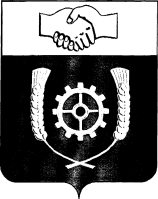      РОССИЙСКАЯ ФЕДЕРАЦИЯ              АДМИНИСТРАЦИЯ   МУНИЦИПАЛЬНОГО РАЙОНА                 КЛЯВЛИНСКИЙ              Самарской области                                               ПОСТАНОВЛЕНИЕ             23.06.2020г.    №  248 ____Об определении Перечня мест (объектов) для отбывания наказаний в виде исправительных и обязательных работ на территории муниципального района КлявлинскийВ целях создания условий для исполнения наказаний в виде обязательных и исправительных работ, в соответствии со статьями 49, 50 Уголовного кодекса Российской Федерации, статьями 25, 39 Уголовно-исполнительного кодекса Российской Федерации, Уголовно-процессуальным кодексом Российской Федерации, Уставом муниципального района Клявлинский Самарской области по согласованию с Филиалом по Клявлинскому району ФКУ УИИ ГУФСИН России по Самарской области  ПОСТАНОВЛЯЮ:Утвердить Перечень объектов для отбывания осужденными наказания в виде обязательных работ на территории муниципального района Клявлинский согласно Приложения № 1.Утвердить Перечень мест для отбывания осужденными, не имеющими основного места работы, наказания в виде исправительных работ на территории муниципального района Клявлинский согласно Приложения № 2.Рекомендовать руководителям предприятий, учреждений и организаций, указанных в Приложениях № 1, 2 к настоящему постановлению, осуществить меры по трудоустройству осужденных к исправительным работам и обеспечению работой осужденных к обязательным работам в соответствии с Приложением № 3 к настоящему постановлению.Признать утратившим силу постановление Главы района от 18.04.2020г. № 203 «Об определении Перечня мест (объектов) для отбывания наказаний в виде исправительных и обязательных работ на территории муниципального района Клявлинский».Опубликовать настоящее постановление в районной газете «Знамя Родины» и разместить его на официальном сайте Администрации муниципального района Клявлинский в информационно-телекоммуникационной сети «Интернет».Настоящее постановление вступает в силу со дня его официального опубликования.Контроль за выполнением настоящего постановления оставляю за собой.Мазурина О.Ю.Приложение № 1к постановлению Главы                                 муниципального района                  Клявлинский                            № 248 от 23.06.2020г.Перечень объектов для отбывания осужденными наказания в виде обязательных работ на территории муниципального района Клявлинский Приложение № 2к постановлению Главы                                 муниципального района                        Клявлинский                                         № 248 от 23.06.2020г.Перечень мест для отбывания осужденными, не имеющими основного места работы, наказания в виде исправительных работ на территории муниципального района КлявлинскийПриложение № 3 к постановлению Главы                                   муниципального района                        Клявлинский                                         						    № 248 от 23.06.2020г.Перечень видов обязательных работ1. Период зимней уборки (с 1 октября до 1 апреля):- сгребание и подметание снега с тротуаров, на дворовых территориях, придомовых и внутриквартальных проездах;- удаление снежно-ледяных образований путем скалывания и перемещения уплотненного снега и льда в лотковой зоне дорог;- общая очистка дворовых территорий после окончания таяния снега, сбор и удаление мусора, оставшегося снега и льда.2. Период летней уборки (с 1 апреля до 1 октября):- очистка газонов от веток, листьев и песка, косьба травы;- зачистка лотковой зоны и тротуаров, удаление смета;- очистка от грязи, мойка перильных ограждений;- очистка от мусора и мойка урн;- очистка от мусора территорий контейнерных площадок, мойка мусоросборников.3. Круглогодичный период (с 1 января по 31 декабря):- погрузка крупногабаритных отходов.Глава муниципального района Клявлинский                                          И.Н. Соловьев СОГЛАСОВАНО:Начальник Клявлинского межмуниципального филиала ФКУ УИИ УФСИН России по Самарской области _____________________ А.О.Астафьев                   «___» июня 2020г. №п/пНаименование объекта1.МП «ПО ЖКХ» Клявлинского района2.МП «Сервис»3.МАУ «Центр материально-технического обеспечения деятельности общеобразовательных учреждений» муниципального района Клявлинский Самарской области 4.Администрация сельского поселения станция Клявлино муниципального района Клявлинский (по согласованию)5.Администрация сельского поселения Назаровка муниципального района Клявлинский (по согласованию)6.Администрация сельского поселения Старое Семенкино муниципального района Клявлинский (по согласованию)7.Администрация сельского поселения Черный Ключ муниципального района Клявлинский (по согласованию)8.Администрация сельского поселения Старый Маклауш муниципального района Клявлинский (по согласованию)9.Администрация сельского поселения Борискино-Игар муниципального района Клявлинский (по согласованию)10.ООО Управляющая компания «Клявлино»СОГЛАСОВАНО:Начальник Клявлинского межмуниципального филиала ФКУ УИИ УФСИН России по Самарской области______________________ А.О.Астафьев                   «___» июня 2020г.№п/пНаименование места 1.МП «ПО ЖКХ» Клявлинского района2.МП «Сервис» Клявлинского района3.ООО Управляющая компания «Клявлино»СОГЛАСОВАНО:Начальник Клявлинского межмуниципального филиала ФКУ УИИ УФСИН России по Самарской области______________________ А.О.Астафьев                   «___» июня 2020г.